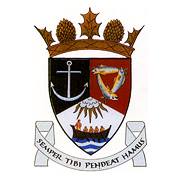 THE ROYAL BURGH OF KILRENNY, ANSTRUTHER & CELLARDYKE COMMUNITY COUNCIL MEETING 13TH MAY 20197.30PM AT THE EAST NEUK CENTREA G E N D A  Welcome & ApologiesDeclaration of interestApproval of Minutes & Matters ArisingInput from East Neuk Emergency TrustInput from Community PoliceQuestions from the publicSecretaries ReportTreasurers ReportCouncillor’s Report10.Fife Council Street Naming N_1902311.Website & Communication12.Harbour Festival FundsCommon Good FundFund request to CCCC Fundraising12.Adopt A Phonebox Scheme13. 5G in Fife14. Dreel Burn Project15. Feedback from other groups		i)        Floral		ii)       SLCMulti Use PathMurray Library TrustHarbour Issues16. AOCB	CLOSE OF MEETING FOR PUBLIC17. Citizen of the Year18. AOCB